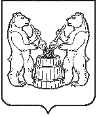 АДМИНИСТРАЦИЯУСТЬЯНСКОГО МУНИЦИПАЛЬНОГО РАЙОНААРХАНГЕЛЬСКОЙ ОБЛАСТИПОСТАНОВЛЕНИЕот 1 сентября 2022 года № 1658р.п. ОктябрьскийОб установлении публичного сервитутаНа основании ходатайства акционерного общества «Архангельская областная энергетическая компания», в соответствии с подпунктом 1 статьи 39.37, подпунктом 5 статьи 39.38 и подпунктом 2 пункта 1 статьи 39.43 Земельного кодекса Российской Федерации администрация Устьянского муниципального района Архангельской областиПОСТАНОВЛЯЕТ:Установить в пользу акционерного общества «Архангельская областная энергетическая компания» (ОГРН 1082901006165, ИНН 2901179251, почтовый адрес: 163069, Россия, город Архангельск, улица Попова, дом 17, офис 301), публичный сервитут площадью 19 973 кв.м, с целью размещения объекта электросетевого хозяйства «ТП 400 кВа «стадион» и ВЛ-0,4 кВ», в отношении земель, расположенных в кадастровых кварталах 29:18:140201 и 29:18:000000, на части земельных участков с кадастровыми номерами 29:18:140201:1147, 29:18:140201:983, 29:18:140201:997, 29:18:000000:21. Утвердить границы публичного сервитута согласно приложению.Срок публичного сервитута устанавливается на 49 (сорок девять) лет.Срок, в течение которого использование частей земельных участков и расположенных на них объектов недвижимого имущества в соответствии с их разрешенным использованием будет невозможно или существенно затруднено в связи с осуществлением сервитута, составляет 20 дней.Обоснованием необходимости установления публичного сервитута является эксплуатация объекта электросетевого хозяйства (ТГ1 400кВа «стадион» и ВЛ 0,4кВ). Право собственности на объект зарегистрировано 03.08.2008 года.Порядок установления зон с особыми условиями использования территорий и содержание ограничений прав на земельные участки в границах таких зон установлен постановлением Правительства Российской Федерации от 24.02.2009 № 160 «О порядке установления охранных зон объектов электросетевого хозяйства и особых условий использования земельных участков, расположенных в границах таких зон».Обладатель публичного сервитута обязан привести земельный участок в состояние, пригодное для его использования в соответствии с разрешенным использованием, в срок не позднее, чем три месяца после завершения эксплуатации или реконструкции инженерного сооружения, для размещения которого был установлен публичный сервитут.Обладатель публичного сервитута обязан снести объекты, размещенные им на основании публичного сервитута, и осуществить при необходимости рекультивацию земельного участка в срок не позднее, чем шесть месяцев с момента прекращения публичного сервитута.Обладатель публичного сервитута вправе до окончания срока публичного сервитута обратиться с ходатайством об установлении публичного сервитута на новый срок.Комитету по управлению муниципальным имуществом администрации Устьянского муниципального района Архангельской области в течение 5 рабочих дней со дня принятия решения об установлении публичного сервитута обеспечить опубликование настоящего постановления (за исключением приложений к нему) в муниципальном вестнике «Устьяны» и разместить на официальном сайте администрации Устьянского муниципального района Архангельской области в информационно-телекоммуникационной сети «Интернет».Публичный сервитут считается установленным со дня внесения сведений о нем в Едином государственном реестре недвижимости.Глава Устьянского муниципального района                                                    С.А. КотловПриложение 1к постановлению администрацииУстьянского муниципального районаАрхангельской области от 1 сентября 2022 года № 1658Публичный сервитут объекта электросетевого хозяйства «ТП 400 кВа «стадион» и ВЛ-0,4 кВ», устанавливается в целях эксплуатации объекта электросетевого хозяйства «ТП 400 кВа «стадион» и ВЛ-0,4 кВ»,расположенный по адресу: Российская Федерация, Архангельская область, Устьянский район, поселок Лойга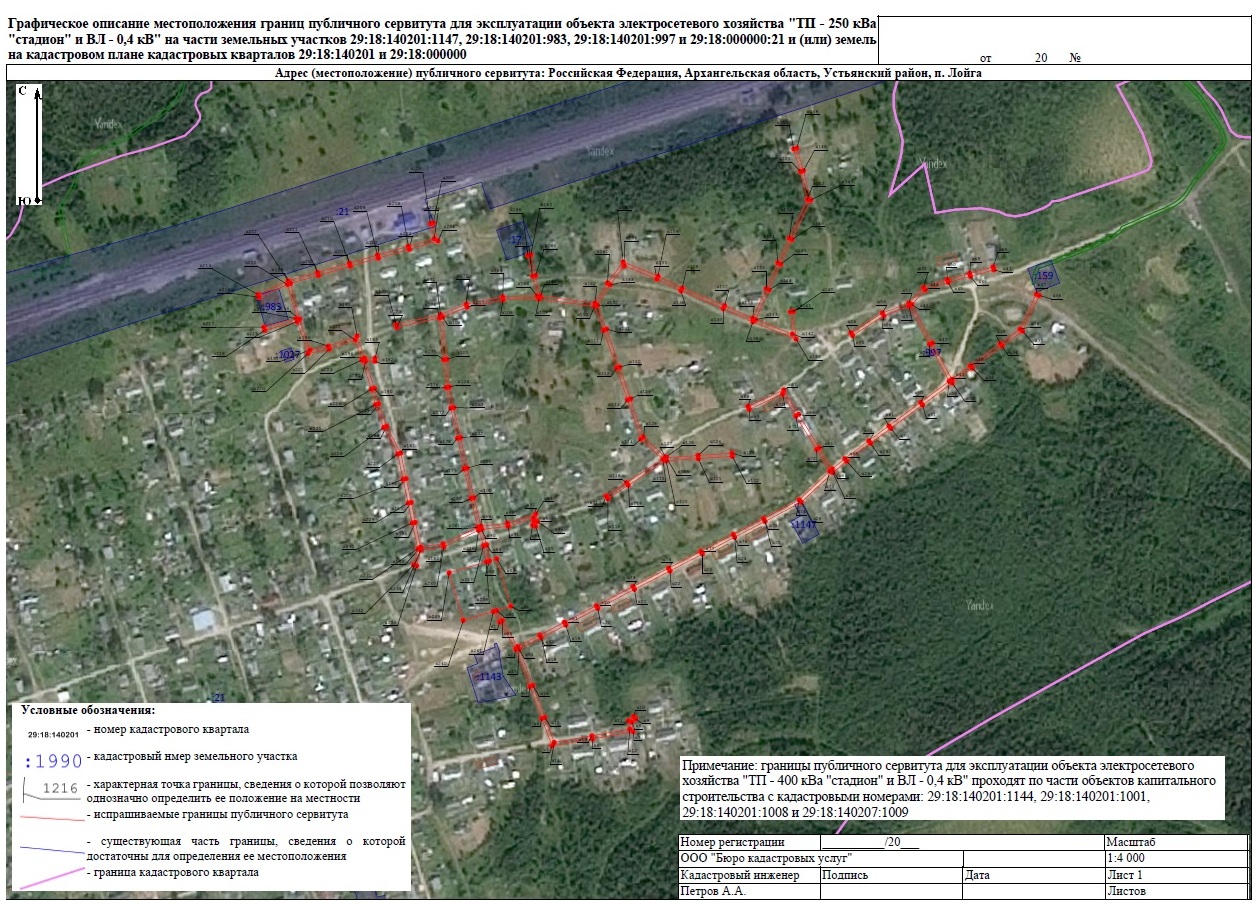 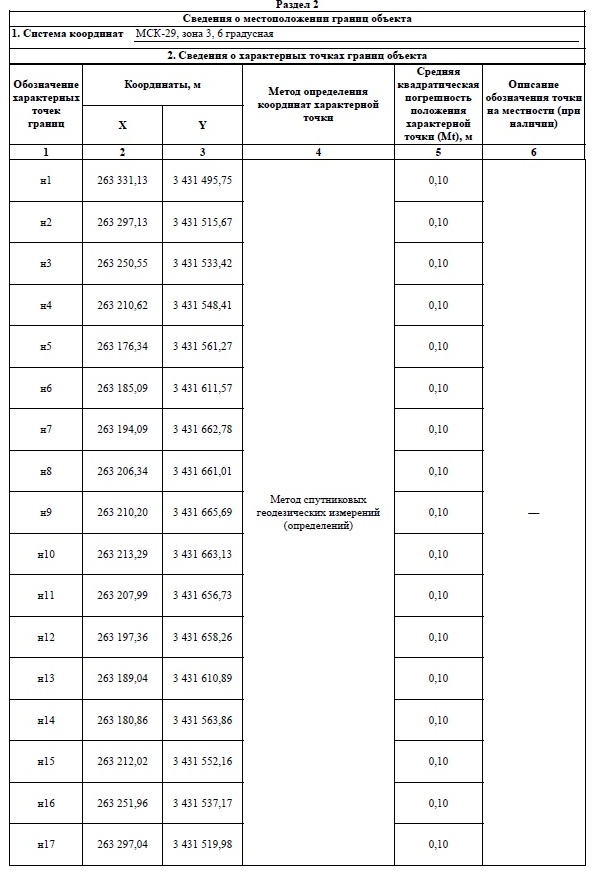 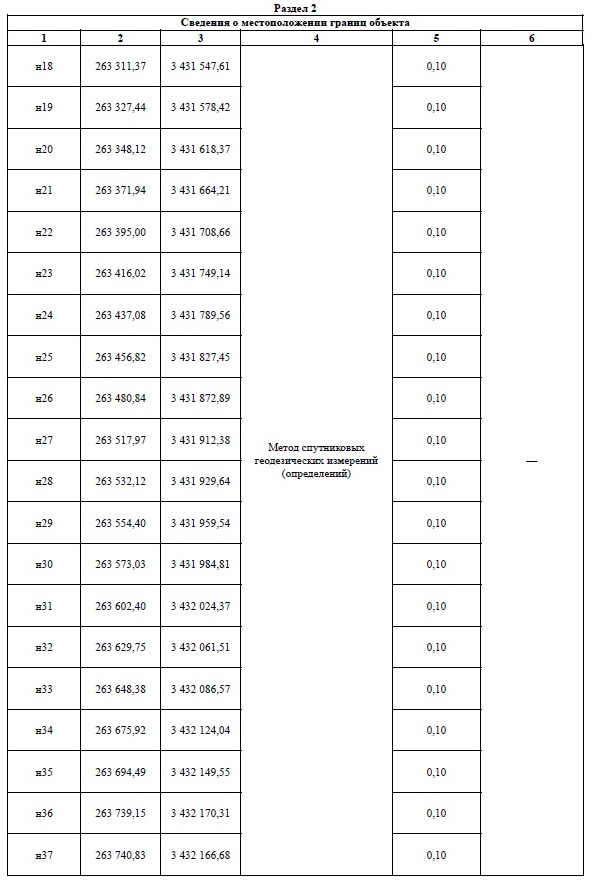 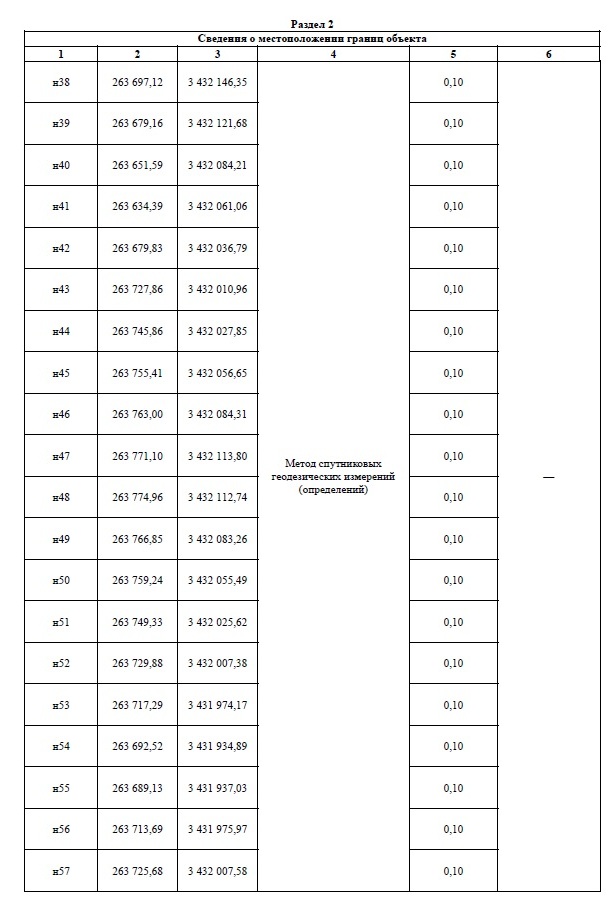 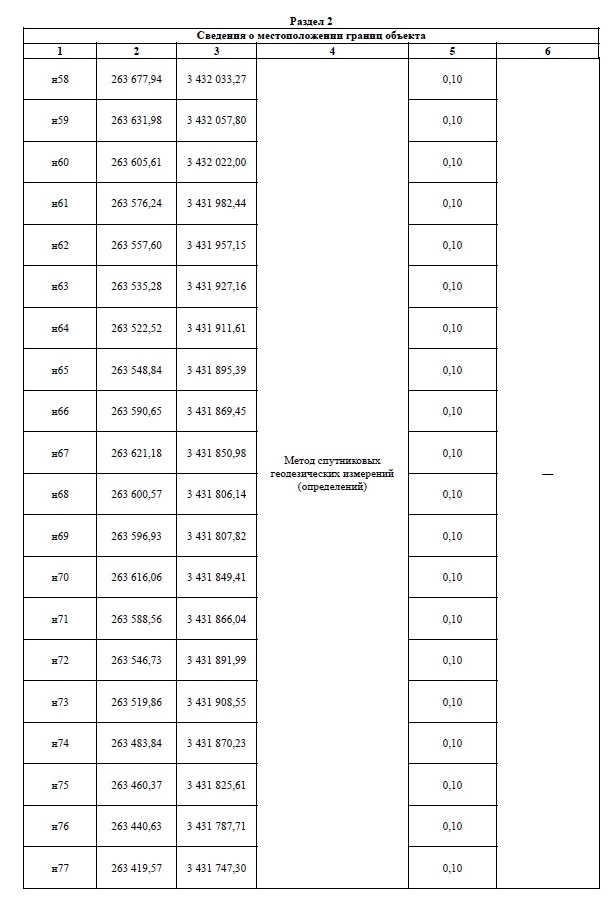 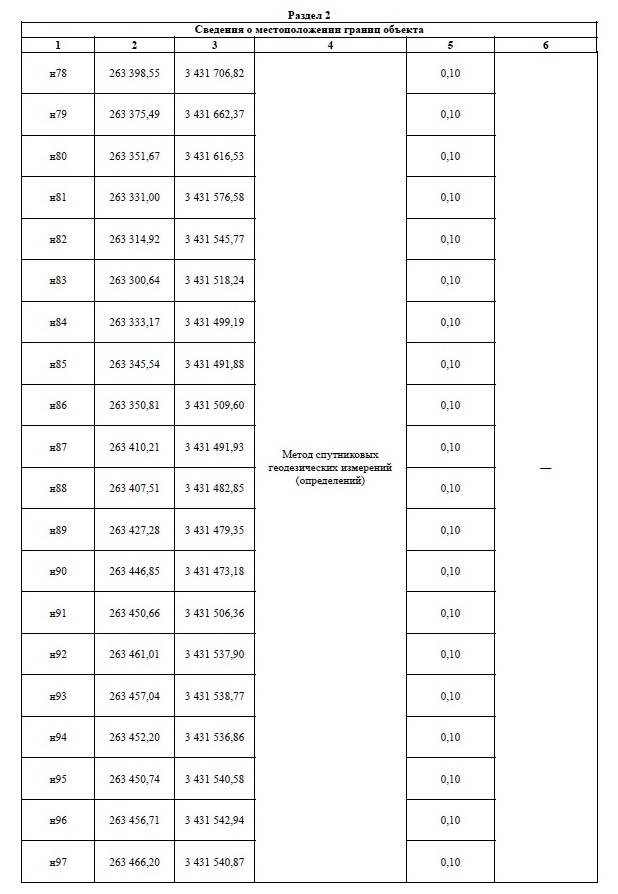 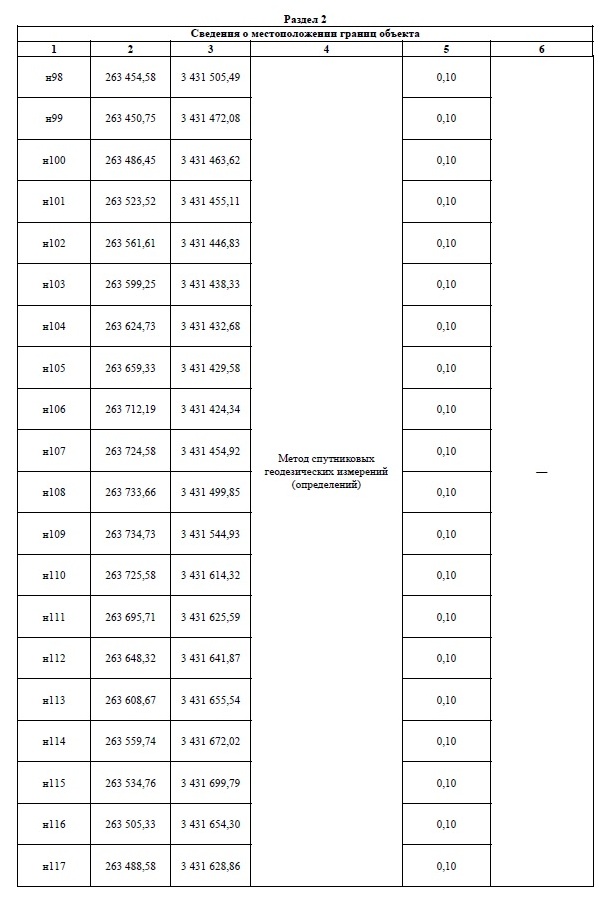 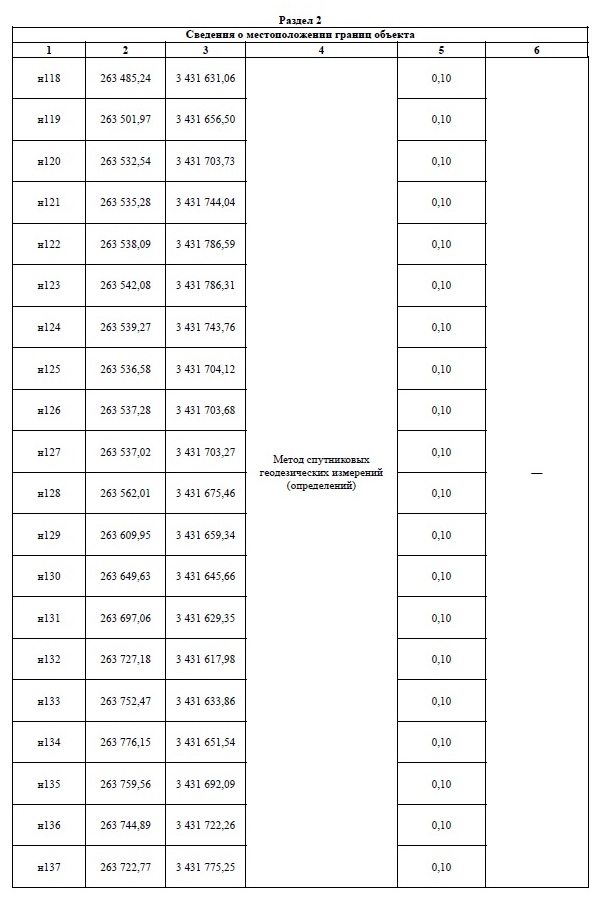 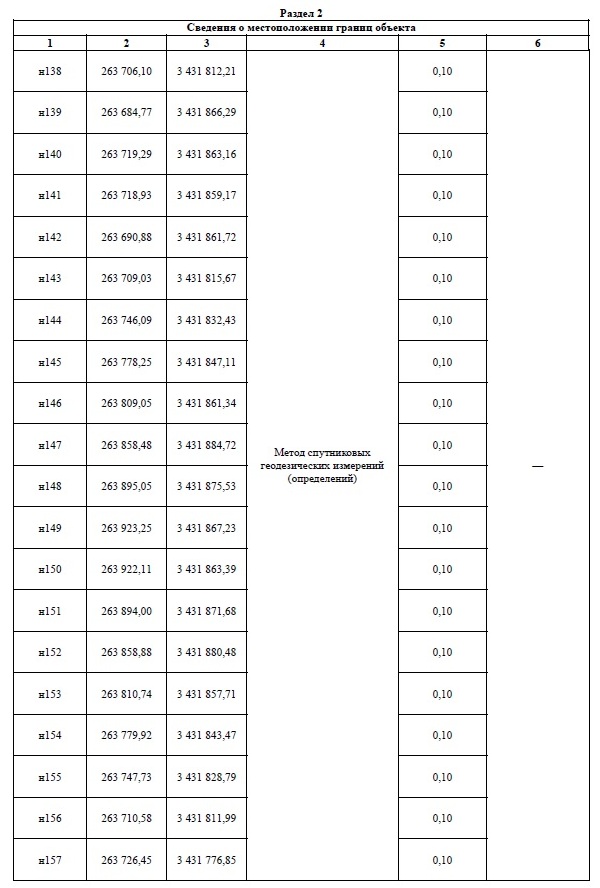 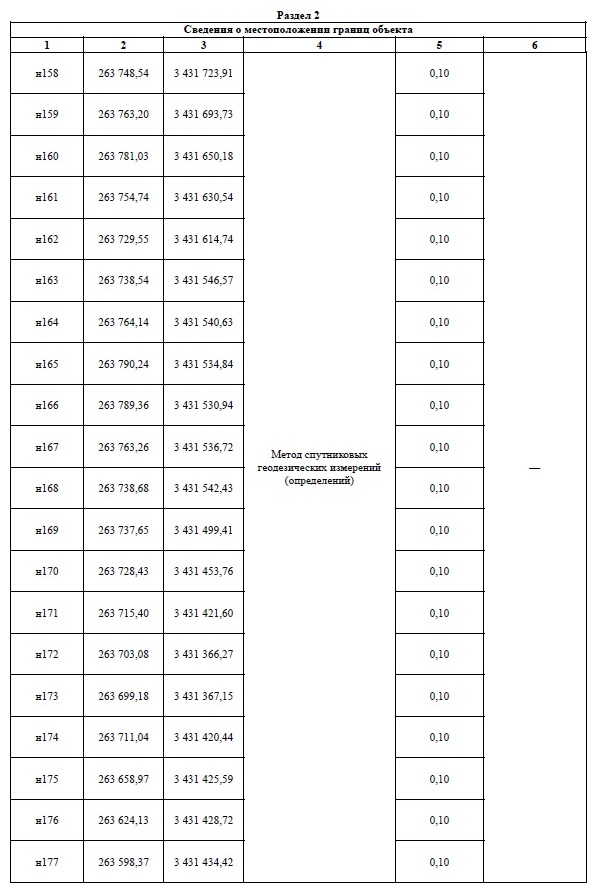 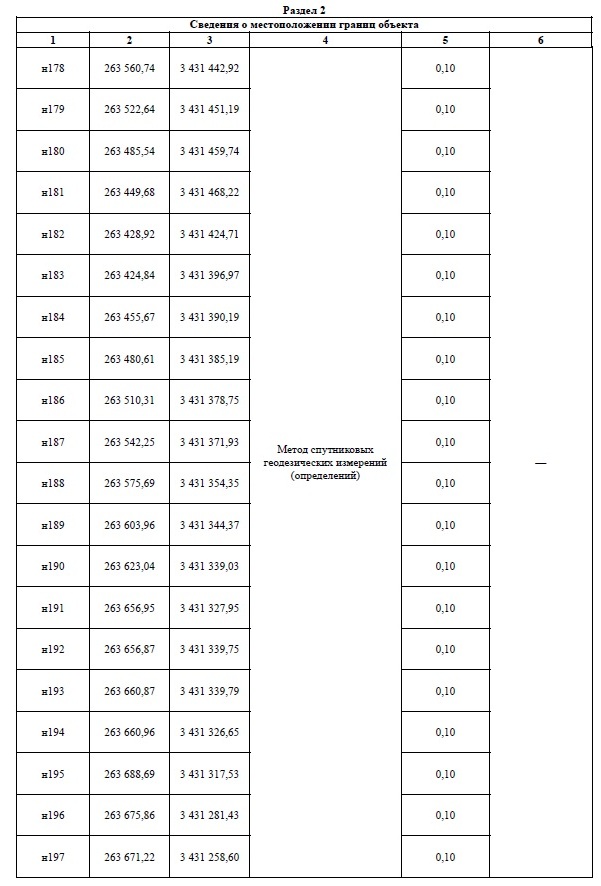 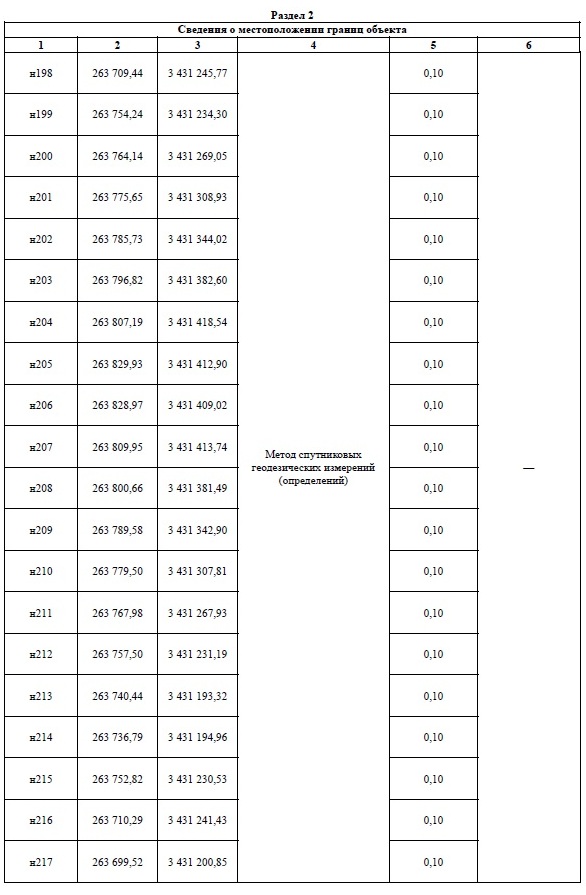 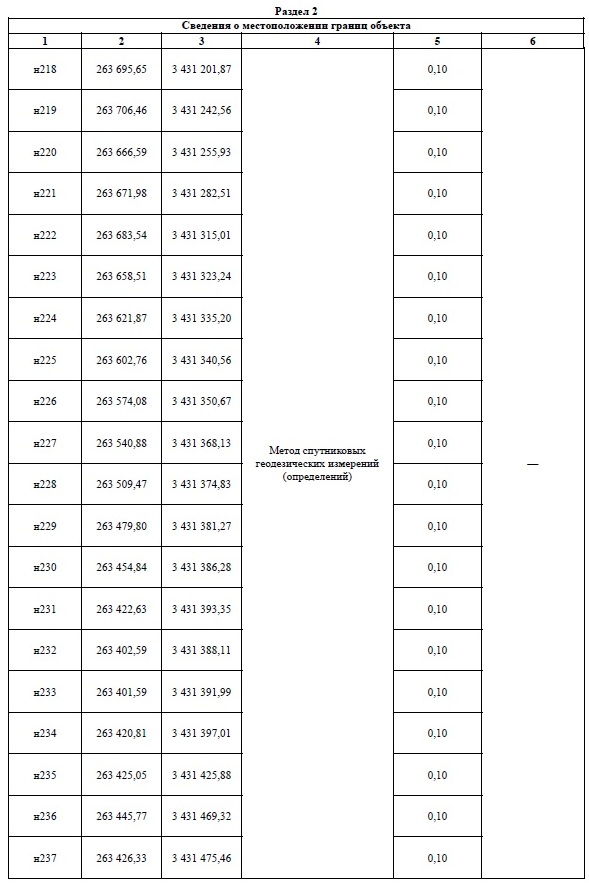 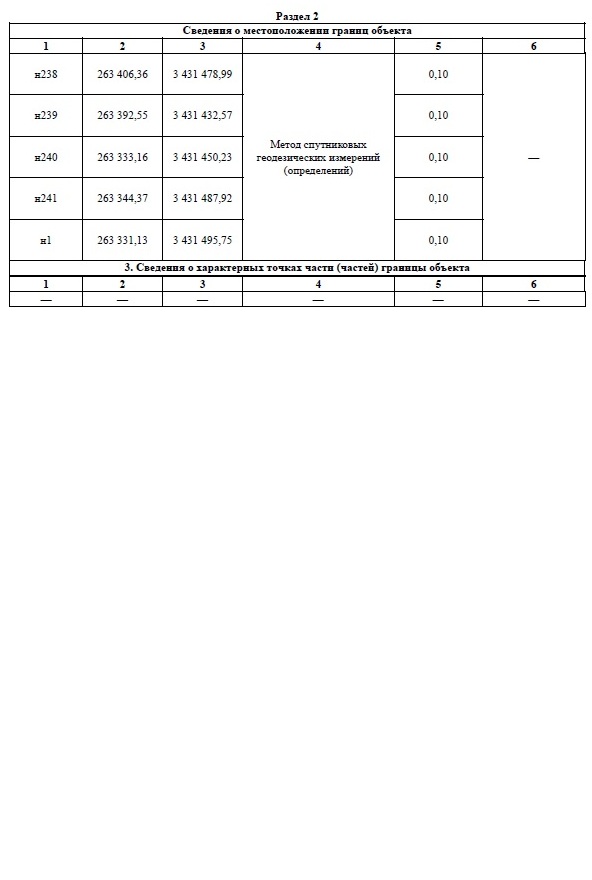 